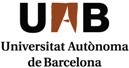 Sol·licitud de matrícula dels requisits formatius complementarisExposoQue he cursat estudis oficials conduents al títol    	 Universitat    	Que he obtingut del Ministeri la resolució d’homologació del meu títol condicionada a la superació dels requisits formatius complementaris.Que desitjo dur a terme la/les prova/es corresponents dels estudis conduents al títol de_________________________________a la Facultat de Medicina de la UAB.Documentació que s’adjuntaOriginal i Fotocòpia del DNI/ PassaportResolució original i fotocòpia del Ministeri sobre l’homologació del títol universitari estrangerSol·licito realitzar els requisits formatius complementaris pels estudis de  	Bellaterra (Cerdanyola del Vallès),    d  	 de  	Signatura de la persona interessadaData de presentació:  	Il·lm./a. Sr./a. degà/ana o director/a del centre  	de la Universitat Autònoma de BarcelonaRegistre:  	Segell de la Gestió AcadèmicaEs comunicarà per mitjans electrònics a la persona interessada la resolució d’aquesta sol·licitud i es concretarà, si és acceptada, els requisits formatius a realitzar, així com l’import a pagar per la matrícula dels mateixos.D’acord amb l’article 21 de la Llei 39/2015, d'1 d'octubre, del procediment administratiu comú de les administracions públiques, us comuniquem que el termini màxim per a la notificació de la resolució de la vostra sol·licitud és de tres mesos a comptar des de la data de presentació d’aquest escrit.Dades personalsDades personalsDades personalsDades personalsDades personalsDades personalsDades personalsDades personalsNomNomNomPrimer cognomPrimer cognomPrimer cognomSegon cognomSegon cognomDNI/PassaportDNI/PassaportData de naixementLloc de naixementLloc de naixementLloc de naixementNacionalitatNacionalitatCarrer/avinguda/plaça, número, pis i portaCarrer/avinguda/plaça, número, pis i portaCarrer/avinguda/plaça, número, pis i portaCarrer/avinguda/plaça, número, pis i portaCarrer/avinguda/plaça, número, pis i portaAdreça electrònica Adreça electrònica Adreça electrònica Codi postalPoblacióPoblacióPoblacióProvínciaTelèfon fixTelèfon fixTelèfon mòbilInformació bàsica de la Llei de Protecció de DadesInformació bàsica de la Llei de Protecció de DadesFINALITAT DE LA RECOLLIDA/ TRACTAMENT DADESResoldre la sol·licitud de matrícula dels requisits formatius complementaris.BASE JURÍDICACompliment d’una missió per interès públic.DESTINATARISLes vostres dades no  seran cedides o  trameses a  terceres persones ni  a  d’altres destinataris.TRANSFERÈNCIES DE DADES FORA DE LA UELes  vostres  dades  no  seran  cedides  o  trameses  a  organitzacions  o  entitats  no pertanyents a la Unió Europea.TERMINI DE CONSERVACIÓ DE LES DADESLes dades seran conservades durant el termini establert a les taules d’accés i avaluació documental de la Generalitat de Catalunya.ELABORACIÓ DE PERFILSEl tractament de les vostres dades no comporta l’elaboració de perfils amb finalitats predictives de preferències personals, comportaments o actituds.RESPONSABLE DEL TRACTAMENTResolucions acceptades: el/la cap d’Afers Acadèmics, a.afers.academics@uab.catResolucions denegades: el/la gestor/a acadèmic/a del centre,  https://bit.ly/2HLZbdeDRETS DE LES PERSONES INTERESSADESD’acord amb la legislació vigent en matèria de protecció de dades de caràcter personal, podeu exercir els drets d’accés, rectificació, supressió, oposició, limitació del tractament o portabilitat mitjançant sol·licitud dirigida al responsable del tractament o a la/el Secretaria/i General de la UAB, a l’Edifici Rectorat situat a la Plaça Acadèmica , 08193, Bellaterra (Cerdanyola del Vallès).DELEGAT PROTECCIÓ DE DADESTambé podeu realitzar les consultes oportunes en relació amb el tractament de les vostres dades personals a l’adreça electrònica proteccio.dades@uab.catRECLAMACIONSPodeu presentar reclamacions davant l’Autoritat Catalana de Protecció de Dades a través de la seu electrònica de l’APDCAT (https://seu.Apd.cat) o per mitjans no telemàtics.